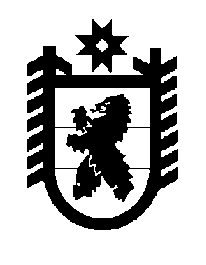 Российская Федерация Республика Карелия    ПРАВИТЕЛЬСТВО РЕСПУБЛИКИ КАРЕЛИЯРАСПОРЯЖЕНИЕ                                от  31 марта 2016 года № 239р-Пг. Петрозаводск В целях реализации Закона Республики Карелия от 26 июня 2015 года 
№ 1908-ЗРК «О перераспределении полномочий между органами местного самоуправления муниципальных образований в Республике Карелия и органами государственной власти Республики Карелия», в соответствии с частью 11  статьи 154 Федерального закона от 22 августа   2004 года № 122-ФЗ «О внесении изменений в законодательные акты Российской Федерации и признании утратившими силу некоторых законодательных актов Российской Федерации в связи с принятием федеральных законов «О внесении изменений и дополнений в Федеральный закон «Об общих принципах организации законодательных (представительных) и исполнительных органов государственной власти субъектов Российской Федерации» и «Об общих принципах организации местного самоуправления в Российской Федерации», учитывая постановление администрации Пряжинского национального муниципального района от                         24 декабря 2015 года № 1184 «Об утверждении перечня муниципального имущества предлагаемого для  передачи из собственности Пряжинского национального муниципального района в государственную собственность Республики Карелия»: 1. Утвердить прилагаемый перечень имущества, передаваемого из муниципальной собственности Пряжинского национального муниципального района в государственную собственность Республики Карелия. 2. Государственному комитету Республики Карелия по управлению государственным имуществом и организации закупок совместно с администрацией Пряжинского национального муниципального района обеспечить подписание передаточного акта.3. Право собственности Республики Карелия на указанное в пункте 1 настоящего распоряжения имущество возникает с момента подписания передаточного акта.  Исполняющий обязанностиГлавы Республики Карелия                                                         О.В. ТельновУтвержден распоряжениемПравительства Республики Карелияот  31 марта 2016 года № 239р-ППЕРЕЧЕНЬ имущества, передаваемого из муниципальной собственности Пряжинского национального муниципального района в государственную собственность Республики Карелия_____________№ п/пНаименование имуществаАдрес место- нахождения имуществаИндивидуализирующие характеристики имущества1234Наружные электрические сети 0,4 кВпгт Пряжапротяженность воздушной линии , кабельной линии – , количество опор – 687 штукВоздушная линия электропередач ВЛ-10 кВ от резервной ячейки № 24 ПС-64 «Пряжа» и ВЛ-10 кВ Л-64-18пгт Пряжа, водозабордве линии протяжен-ностью , количество опор – 55 штукНаружные электрические сети 0,4 кВ пгт Пряжа, к ЦРБпротяженность  Наружные электрические сети 10 кВ пгт Пряжа, к ЦРБпротяженность  Трансформаторная подстанция № 144пгт Пряжаплощадь застройки , 1964 год ввода в эксплуатацию Наружные электрические сети 10 кВпгт Пряжапротяженность 15212 п. м, 1953 год ввода в эксплуатацию Трансформаторная подстанция № 141пгт Пряжа, ул. Совхознаяплощадь застройки , 1993 год ввода в эксплуатацию Электрические сети 0,4 кВПряжинский район, садоводческое товарищество «Кангас»протяженность ,  1991 год ввода в эксплуатацию Электрические сети 0,4 кВдер. Маньгапротяженность  1234Электрические сети ВЛ-10 кВ (Л-64-22)пгт Пряжапротяженность  Комплектная трансфор-маторная подстанция № 1283, 250/10/04дер. Верхние ВажиныТМГ-150/10/0,4 Электрические сети ВЛ-0,4 кВдер. Верхние Важины, от КТП № 1283протяженность ,  количество опор – 22 штуки Электрические сети ВЛ-10 кВ (Л-29-6)  дер. Кохтусельга – пос. Койвусельгапротяженность , количество опор – 257 штукКомплектная трансфор-маторная подстанция № 1150, 250/10,04пос. КойвусельгаТМГ-250/10/0,4 Воздушная линия электропередач ВЛ-0,4 кВпос. Койвусельга, от КТП №1150протяженность , количество опор – 17 штук Комплектная трансфор-маторная подстанция № 1115, 250/10/04дер. КаскеснаволокТМГ/250/10/0,4Воздушная линия электропередач ВЛ-0,4 кВдер. Каскеснаволок, от КТП № 1115протяженность , количество опор – 23 штуки Распределительная трансформаторная подстанция 10/400 дер. Каскеснаволок, ввод в КТП 10 кВпротяженность  Комплектная трансфор-маторная подстанция № 486, 400/10,04дер. КинелахтаТМГ-400/10/0,4Воздушная линия электропередач ВЛ-0,4 кВдер. Кинелахта, от КТП № 486протяженность , количество опор – 28 штукКомплектная трансфор-маторная подстанция № 487, 250/10,04дер. КинелахтаТМ-250/10/0,4Воздушная линия электропередач ВЛ-0,4 кВдер. Кинелахта, от КТП № 487протяженность , количество опор – 47 штукВоздушная линия электропередач ВЛ-10 кВдер. Ламбинаволокпротяженность , количество опор – 74 штуки, 1985 год ввода в эксплуатацию Комплектная трансфор-маторная подстанция № 434, 40/10,023дер. ЛамбинаволокТМ-40/10/0,4Воздушная линия электропередач ВЛ-0,23 кВдер. Ламбинаволок, от КТП № 434Воздушная линия электропередач ВЛ-0,4 кВ (Л-39-1)дер. Новая Маньгапротяженность ,  количество опор – 19 штукВоздушная линия электропередач ВЛ-0,4 кВ (Л-39-2)дер. Новая Маньгапротяженность 830 м, количество опор – 21 штукаВоздушная линия электропередач ВЛ-10 кВ (Л-64-19)  Пряжинский район, СОТ «Радуга»протяженность 1000 м, количество опор – 22 штукиКомплектная трансфор-маторная подстанция № 29А, 250/10/04с. КрошнозероТМ-160/10/0,4Воздушная линия электропередач ВЛ-0,4 кВ с. Крошнозеро, от КТП № 29Апротяженность , количество опор – 24 штукиВоздушная линия электропередач ВЛ-0,4 кВпос. Новые Пески, от ТП № 689протяженность , количество опор – 22 штукиВоздушная линия электропередач ВЛ-0,4 кВпос. Соддер, от ТП № 687протяженность , количество опор – 35 штукВоздушная линия электропередач ВЛ-0,4 кВдер. Улялега, от ТП № 688протяженность , количество опор – 11 штукВоздушная линия электропередач ВЛ-0,4 кВ дер. Каменьнаволок, от КТП № 690протяженность , количество опор – 9 штукОтпайка от ВЛ-10 кВ (Л-19-01) КЛ-10 кВ (МРСК)Пряжинский район, база отдыха «Курмойла»протяженность , количество опор 22 штукиВоздушная линия электропередач ВЛ-0,4 кВпос. Эссойла, пер. Фермерский, от ТП-9протяженность , количество опор – 12 штукВоздушная линия электропередач ВЛ-0,4 кВпос. Эссойла, ул. Строителей, ул. Суоярвская, от ТП б/нпротяженность , количество опор – 17 штукВоздушная линия электропередач ВЛ-0,4 кВдер. Нижняя Салма, ул. Садовая, от опоры № 44 ТП № 22  протяженность , количество опор – 9 штук Воздушная линия электропередач ВЛ-0,4 кВ с. Ведлозеро, ул. Новая, от ТП-10/0,4 кВ № 1169протяженность , количество опор – 13 штук Воздушная линия электропередач ВЛ-0,4 кВ с. Ведлозеро, от ТП-10/0,4кВ № 1151 к МКД № 90протяженность , количество опор – 4 штуки Воздушная линия электропередач ВЛ-0,4 кВ с. Святозеро, ул. Лахтинская, от ТП-3227протяженность , количество опор – 11 штук Воздушная линия электропередач ВЛ-0,4 кВ пос. Чална, ул. Школьная, от опоры № 10, фидер «Котельная» от ТП-127 до ВРУ ж/д № 11Воздушная линия электропередач ВЛ-6 кВдер. Падозеро, протяженность , количество опор – 6 штук, провод марки А-50 Воздушная линия электропередач ВЛ-0,4 кВдер. Падозеро,  от ТП № 406протяженность , количество опор – 10 штук, провод марки АС-25Трансформаторная подстанция № 406дер. Падозеро, площадь Воздушная линия электропередач ВЛ-10 кВ дер. Коккойла, отпайка от ВЛ-10 кВ Л-5П-1 до разъединителя протяженность , количество опор – 12 штук Воздушная линия электропередач ВЛ-6 кВ пос. Чална, от пос. Чална до КФХ «Гурвич»протяженность , количество опор – 68 штук Трансформаторная подстанция № 110пос. ЧалнаТМ-250/10/0,4, площадь застройки Трансформаторная подстанция № 137пос. ЧалнаТМ-250/10/0,4, площадь застройки  Воздушная линия электропередач ВЛ-0,4 кВ пос. Чална, ул. Луговаяпротяженность , количество опор – 10 штукВоздушная линия электропередач ВЛ-0,4 кВ пос. Чална, от ТП-107, ул. Шуйскаяпротяженность , количество опор – 18 штук Воздушная линия 0,4 кВ пос. Чална, от ТП-127 до котельноймарка провода СИП 4х50, протяженность Кабельная линия 0,4 кВ пос. Чална, от опоры № 10 ВЛ-0,4 кВ фидер «Котельная», от ТП-127 до ВРУ дома № 11 по ул. Школьнойпротяженность Трансформаторная подстанция № 141дер. ВиданыТМ-250/10/0,4, площадь застройки  Воздушная линия электропередач ВЛ-6 кВ дер. Виданы, от ТП-141, ул. Кузьминскаяпротяженность , количество опор – 46 штукВоздушная линия электропередач ВЛ-0,4 кВ ст. Виллагора, от ТП-10 до контактов присоединения ввода в здания к ВЛ-0,4 кВ протяженность , количество опор – 22 штукиВоздушная линия электропередач ВЛ-0,4 кВ ст. Виллагора, отТП-10 до контактов присоединения ввода в здания к ВЛ-0,4 кВ на магистральных опорах ВЛ-0,4 кВпротяженность , количество опор – 95 штукТрансформаторная подстанция ТП-10ст. ВиллагораТМ-250/10/0,4, площадь застройки  Воздушная линия электропередач ВЛ-10 кВдер. Важинская Пристань – пос. Верхние Важиныпротяженность , количество опор – 384 штукиВоздушная линия электропередач ВЛ-0,4 кВс. Крошнозеро, от КТП № 29Апротяженность , количество опор – 33 штукиВоздушная линия электропередач ВЛ-0,4 кВс. Крошнозеро, от КТП № 29Апротяженность , количество опор – 18 штукВоздушная линия электропередач ВЛ-0,4 кВс. Крошнозеро, от ТП-19протяженность , количество опор – 19 штукВоздушная линия электропередач ВЛ-0,4 кВс.Ведлозеро, отТП-279протяженность , количество опор – 23 штукиВоздушная линия электропередач ВЛ-10 кВ (Л-39-11)с. Ведлозеро, от КТП № 1148протяженность , количество опор – 33 штукиВоздушная линия электропередач ВЛ-0,4 кВпос. Эссойла, от ТП-27протяженность , количество опор – 13 штукВоздушная линия электропередач ВЛ-0,4 кВпос. Эссойла, от ТП-4протяженность , количество опор – 14 штукВоздушная линия электропередач ВЛ-0,4 кВпос. Эссойла, от ТП-28протяженность , количество опор – 23 штукиКабельная линия 0,4 кВпос. Матросы, от ТП-315протяженность Кабельная линия 0,4 кВс. Святозеро, от ТП-33протяженность Воздушная линия электропередач ВЛ-0,4 кВс. Святозеро, от ТП-12протяженность , количество опор – 39 штукКабельная линия 0,4 кВст. Падозеро, от ТП-136 до котельной протяженность , кабель АВБб 4*50Воздушная линия 0,4 кВ с. Ведлозеро, ул. Ведлозерская, от ТП № 1151протяженность , количество опор – 19 штукВоздушная линия 0,4 кВс. Ведлозеро, от ТП-22протяженность , количество опор – 21 штукаВоздушная линия 0,4 кВ с. Ведлозеро (амбулатория), от ТП-10/0,4 кВ № 1151протяженность , количество опор – 32 штукиКабельная линияс. Ведлозеро, ул. Первомайская, от ТП № 1149 до дома № 1протяженность , марка кабеля ААБ 3*120Кабельная линияс. Ведлозеро, ул. Первомайская, от ТП № 1149 до дома № 18протяженность , марка кабеля ААБ 3*120Кабельная линияс. Ведлозеро, ул. Первомайская, от ТП № 1149 до дома № 17протяженность , марка кабеля ААШВ 3*120Кабельная линияс. Ведлозеро, ул. Первомайская, от ТП № 1149 от дома № 1 до дома № 2протяженность , марка кабеля ААШВ 3*120Кабельная линияс. Ведлозеро, ул. Первомайская, от ТП № 1149 от дома № 17 до дома № 14протяженность , марка кабеля ААВ 3*120Кабельная линияс. Ведлозеро, ул. Первомайская, от ТП № 1149 от дома № 14 до дома № 13протяженность , марка кабеля АВВГ 4*35Кабельная линияс. Ведлозеро, ул. Первомайская, от ТП № 1149 от дома № 13 до хозяйствен-ных построекпротяженность , марка кабеля АВВГ 4*25Кабельная линияс. Ведлозеро, ул. Первомайская, от ТП № 1149 от дома № 13 до хозяйствен-ных построекпротяженность , марка кабеля АВВГ 4*25 Кабельная линия 0,4 кВс. Ведлозеро, (котельная школы), от ВРУ котельной до ТП-279протяженность  Кабельная линия 0,4 кВс. Ведлозеро, котельная № 3, от ВРУ котельной до ТП (Л-39-11) протяженность Кабельная линия 0,4 кВдер. Савиново, котельная, от ВРУ котельной до ТП -1148протяженность  Кабельная линия 0,4 кВпос. Эссойла, ремонт-ные мастерские, от ВРУ котельной до отпайки ВЛ-0,4 кВ ТП-28протяженность Кабельная линия  0,4 кВпос. Эссойла, котельная № 2, от ВРУ котельной до фидера ТП-4протяженность Кабельная линия 0,4 кВ                                                                                                                                                                                                                                                                                                                                                                                                                                                                                                                                                                                                                                                                                                                                                    пос. Эссойла, котельная № 2, от ВРУ котельной до фидера ТП-4протяженность Трансформатор ТМГ-630/10/04пгт Пряжа, ул. Петрозаводская